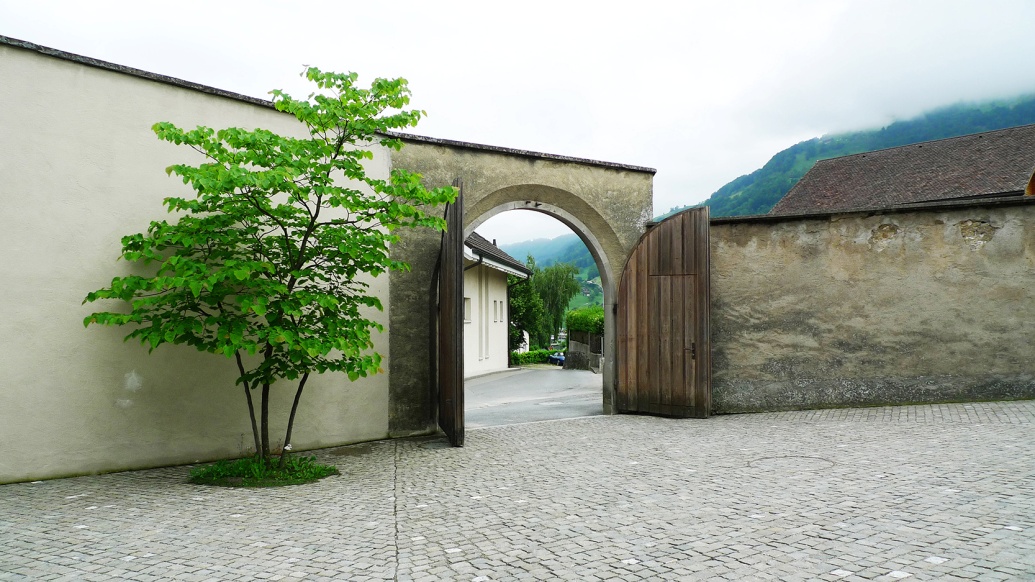 Besuch Kloster der Aramäisch-Syrisch-Orthodoxen Urkirche  in  ArthSamstag ,   25.  Juni  2016reformierte Kirchgemeinde Hundwil und Ostschweizer BibelgesellschaftZiel:	 Kennenlernen der Syrisch-Orthodoxen Urkirche in Ihrer Diaspora in der SchweizDas Aramäische Kloster St. Avgin in Arth ist punkto Glauben und Kultur das Zentrum der aus der Süd-Ost-Türkei vertriebenen Syrischen Urchristen nicht nur für die Schweiz, sondern auch für ganz Europa. Sie beten und singen heute noch in der Sprache Christi, dem AramäischenInformative Vorträge und Gespräche inkl. Gespräch mit dem Erzbischof  	Mor Dionysios Isa, Vorsteher des Erzbistums Schweiz-Österreich
Gegenseitige Achtung, Verständnis und Zusammenhalten unter Christen verschiedener Denominationen sind vor dem Hintergrund  des  Syrienkrieges heute wichtiger denn je.        Web:	www.kloster-st-avgin.ch  zur weiteren InfoZeit:	Samstag, 25.06.2016, ganztägiger Ausflug, Besuch im Kloster von 10:30 bis 16:30
 	Mittagessen im KlosterTransport  mit Privat-Autos,  Abfahrt im  Raum  Hundwil um 08:30 , Rückkehr ca 18:30 UhrKosten:  	Kollekte für Zmittag inkl. Spenden an KlosterAnmeldung:	via e-mail  felix.herkert@gmx.ch  oder  Tf  079  364  32 44			Bitte bis Samstag, 18.06.16  18:00	mit Angabe von freien Plätzen im eigenen Auto resp. Bedarf an Mitfahrgelegenheit, 	so dass ich Zmittag, Hin-und Rückfahrt sowie Abfahrtsorte koordinieren kann.
 		 Felix  HERKERT,  Gartenweg 4,  9104 Waldstatt